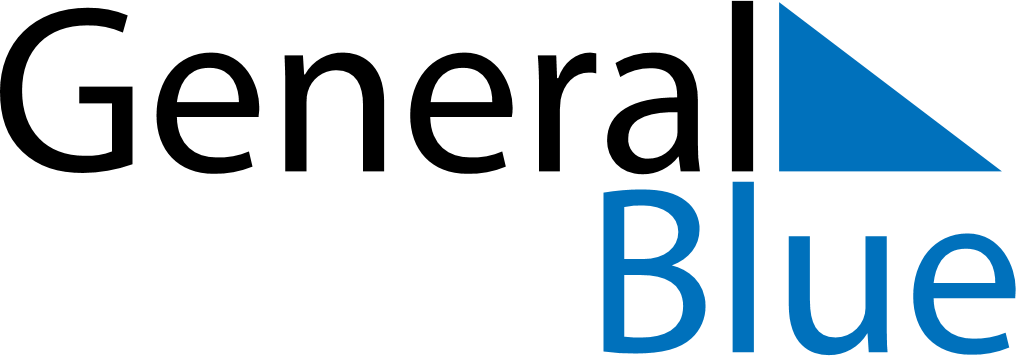 Weekly CalendarJuly 30, 2023 - August 5, 2023Weekly CalendarJuly 30, 2023 - August 5, 2023AMPMSundayJul 30MondayJul 31TuesdayAug 01WednesdayAug 02ThursdayAug 03FridayAug 04SaturdayAug 05